American Public Transportation AssociationMAP-21/FAST Act Capital Investment Grants Workshop (Section 5309)(held in conjunction with the APTA Legislative Conference)JW MarriottWashington, DCWednesday, March 15, 9 am – 12:30 pmElectronic Meeting Registration FormRegistration Fee: The registration fee for the FTA MAP-21/FAST Act Capital Investment Grants (Section 5309) Program Workshop is waived for all attendees; however, registration is required for the workshop.BADGE INFORMATIONBADGE INFORMATIONNOTE: The following form features text boxes that can be filled electronically in Microsoft Word. Click anywhere inside the bracketed field to begin completing the form.Please complete registrant badge information carefully to avoid incomplete/incorrect information. Attach additional list if necessary.NOTE: The following form features text boxes that can be filled electronically in Microsoft Word. Click anywhere inside the bracketed field to begin completing the form.Please complete registrant badge information carefully to avoid incomplete/incorrect information. Attach additional list if necessary.1.Name:                                                                             Nickname:   Title:   Company:   Address Line 1:   Address Line 2:   City, State, ZIP:   Telephone:   Fax:   Email:   2.Name:                                                                             Nickname:   Title:   Company:   Address Line 1:   Address Line 2:   City, State, ZIP:   Telephone:   Fax:   Email:   SUBMITTED BY:SUBMITTED BY:Name:                                                                                                  Company:   Address Line 1:   Address Line 2:   City, State, ZIP:   Telephone:                                                                                           Fax:   Please indicate any disability requiring special accommodations:  Name:                                                                                                  Company:   Address Line 1:   Address Line 2:   City, State, ZIP:   Telephone:                                                                                           Fax:   Please indicate any disability requiring special accommodations:  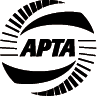 